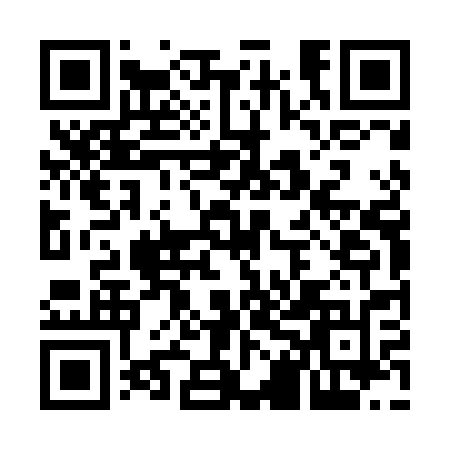 Ramadan times for Dluzek, PolandMon 11 Mar 2024 - Wed 10 Apr 2024High Latitude Method: Angle Based RulePrayer Calculation Method: Muslim World LeagueAsar Calculation Method: HanafiPrayer times provided by https://www.salahtimes.comDateDayFajrSuhurSunriseDhuhrAsrIftarMaghribIsha11Mon4:044:046:0111:473:375:355:357:2512Tue4:014:015:5811:473:385:375:377:2713Wed3:583:585:5611:473:405:385:387:2914Thu3:563:565:5411:463:415:405:407:3115Fri3:533:535:5111:463:435:425:427:3316Sat3:503:505:4911:463:445:445:447:3517Sun3:483:485:4611:463:465:465:467:3718Mon3:453:455:4411:453:475:485:487:4019Tue3:423:425:4111:453:495:505:507:4220Wed3:393:395:3911:453:505:515:517:4421Thu3:373:375:3711:443:525:535:537:4622Fri3:343:345:3411:443:535:555:557:4823Sat3:313:315:3211:443:555:575:577:5024Sun3:283:285:2911:433:565:595:597:5325Mon3:253:255:2711:433:576:016:017:5526Tue3:223:225:2411:433:596:026:027:5727Wed3:193:195:2211:434:006:046:047:5928Thu3:163:165:1911:424:026:066:068:0229Fri3:133:135:1711:424:036:086:088:0430Sat3:103:105:1511:424:046:106:108:0731Sun4:074:076:1212:415:067:127:129:091Mon4:044:046:1012:415:077:137:139:112Tue4:014:016:0712:415:087:157:159:143Wed3:583:586:0512:405:107:177:179:164Thu3:553:556:0312:405:117:197:199:195Fri3:513:516:0012:405:127:217:219:216Sat3:483:485:5812:405:147:227:229:247Sun3:453:455:5512:395:157:247:249:268Mon3:423:425:5312:395:167:267:269:299Tue3:383:385:5112:395:187:287:289:3210Wed3:353:355:4812:385:197:307:309:34